Publicado en Ciudad de México el 25/08/2021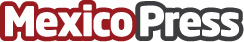 Se recrudece la guerra por el consumidorRetail y Restaurantes tiene que conocer a sus clientes incluso antes de que comprenDatos de contacto:Norma Aparicio55 5511 7960Nota de prensa publicada en: https://www.mexicopress.com.mx/se-recrudece-la-guerra-por-el-consumidor_1 Categorías: Finanzas Comunicación Marketing Consumo Jalisco Nuevo León Ciudad de México http://www.mexicopress.com.mx